REVIEWI. Rearrange the letters.1. c h k i c n e        ___________2. y n n u s             ___________3. o u p s	___________4. o o n l d e s         ___________5. n s w o i g n       ___________	6. w t e	___________7. g n i n i a r	___________8. t o h	___________9. d l o c	___________10. g n s n o i w     ___________11. b a l n e k t      ___________12. a r e b	___________13. l i l p o w         ___________II. Look and write.1. 	2.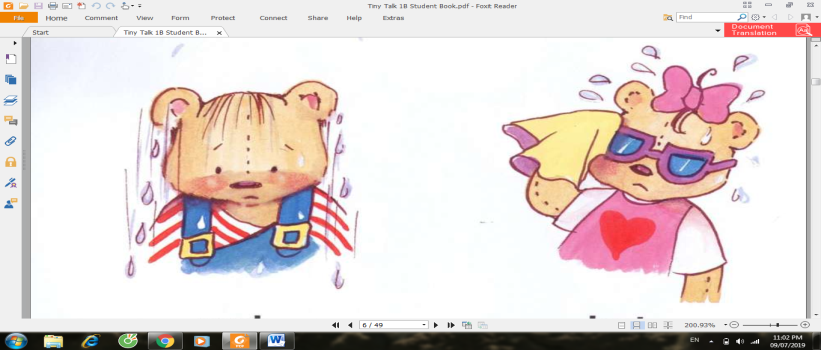 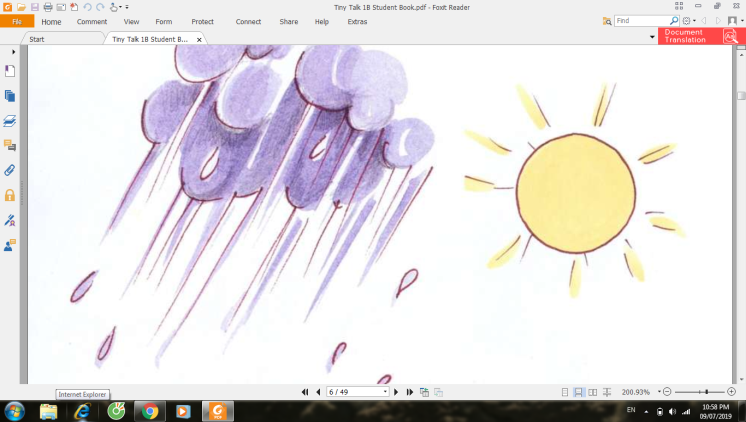 It’s _______________.                                                                   I’m _______________.	3. 	4. 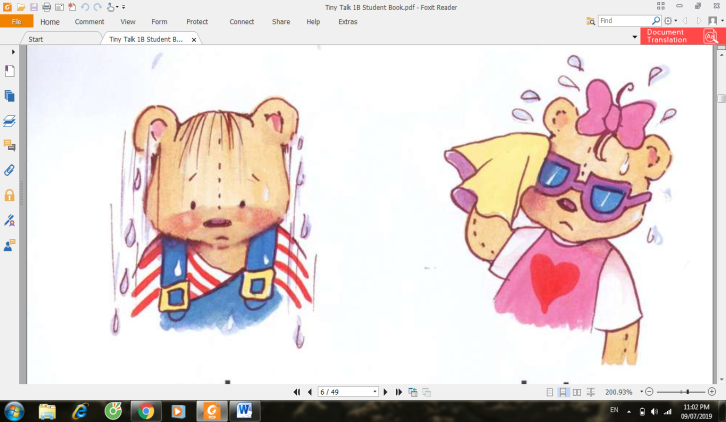 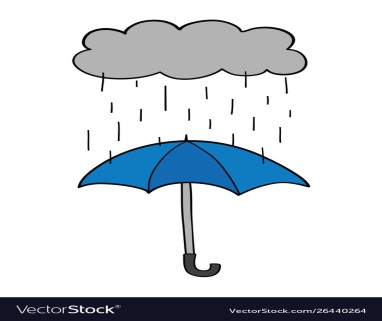 _______________.							_______________.5.	6.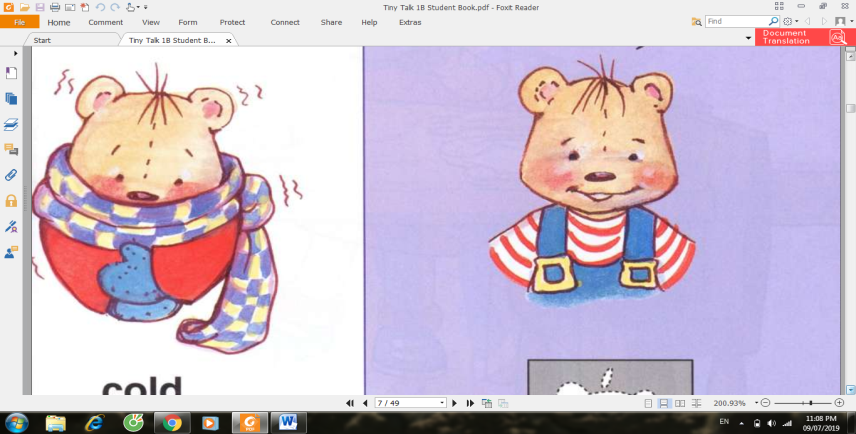 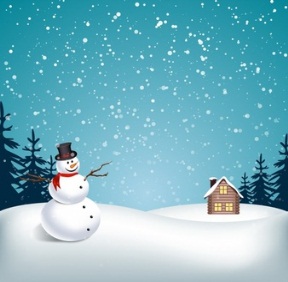 _______________.							_______________.7.	8.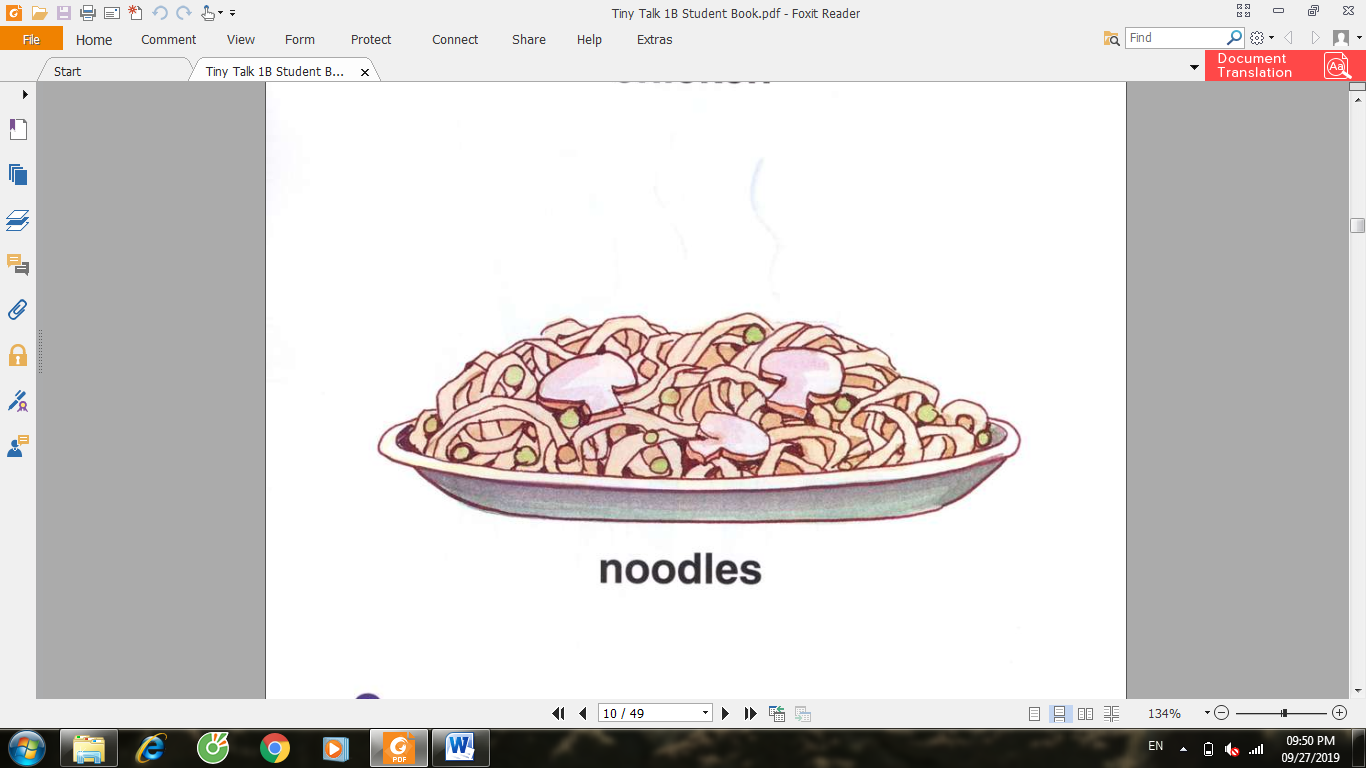 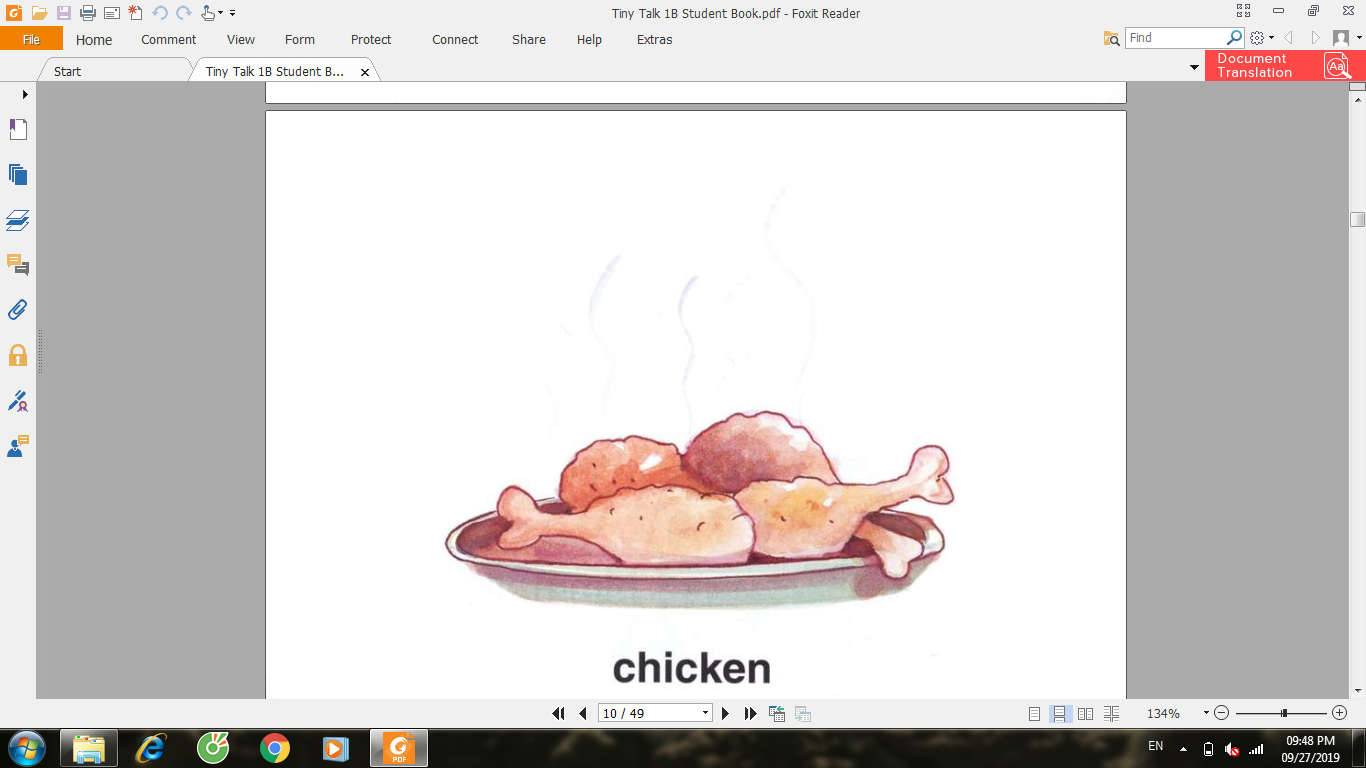 Have some __________________.	______________________.	9.         ___________________________.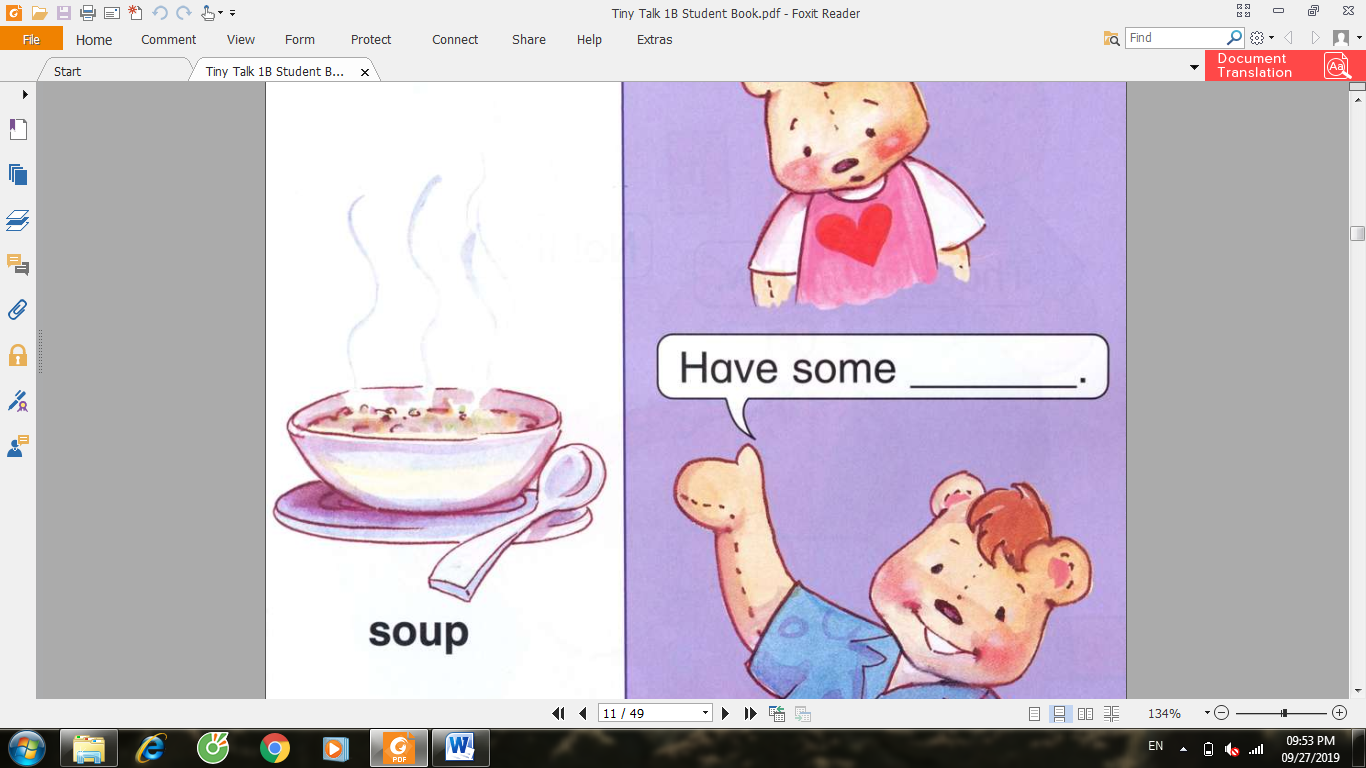 III. Unscramble and write.1. my / That’s / bear ___________________________.2. It’s / my / No! / bear.___________________________.3. Be / Shh! / quiet!___________________________.4. pillow / That’s / my___________________________.5. No! / my / pillow / It’s___________________________.IV. Check () the correct sentence.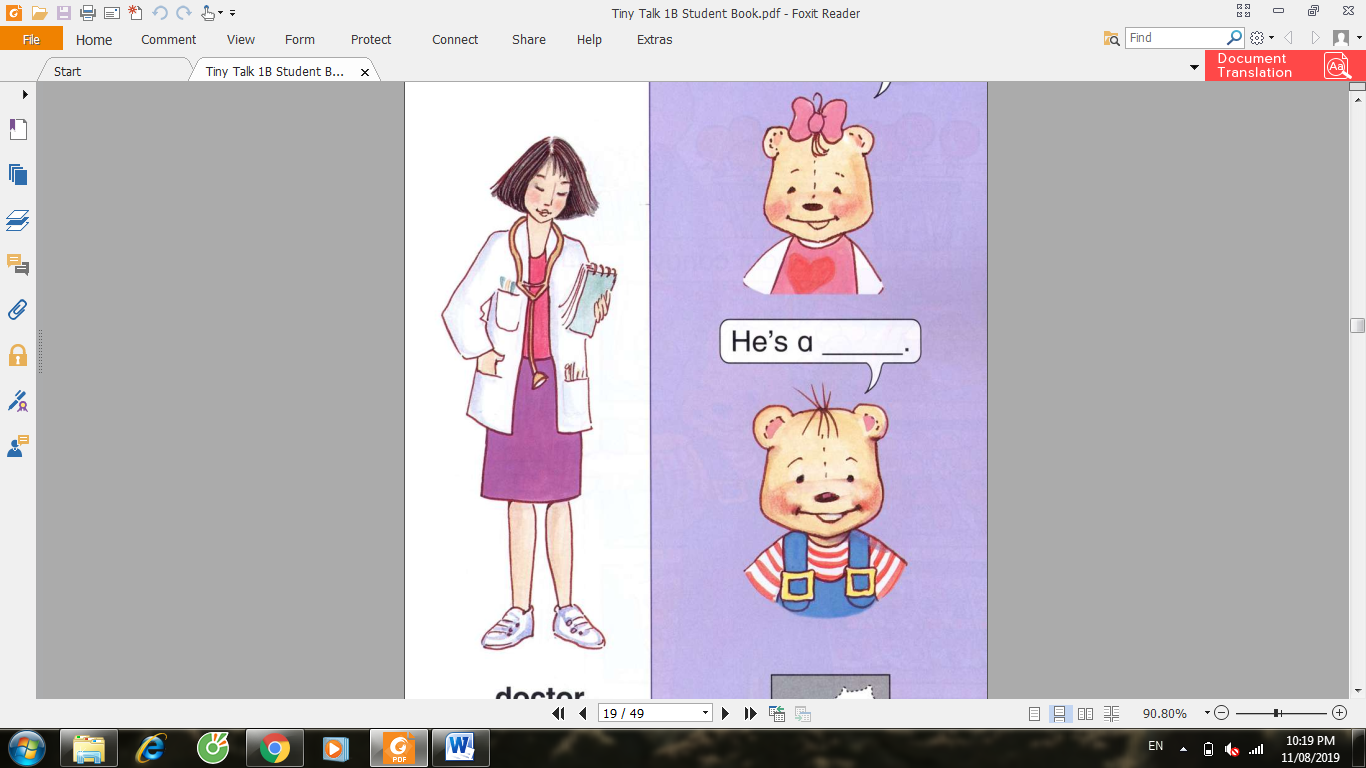 	She’s a doctor.                       She’s a farmer.	              She’s a doctor.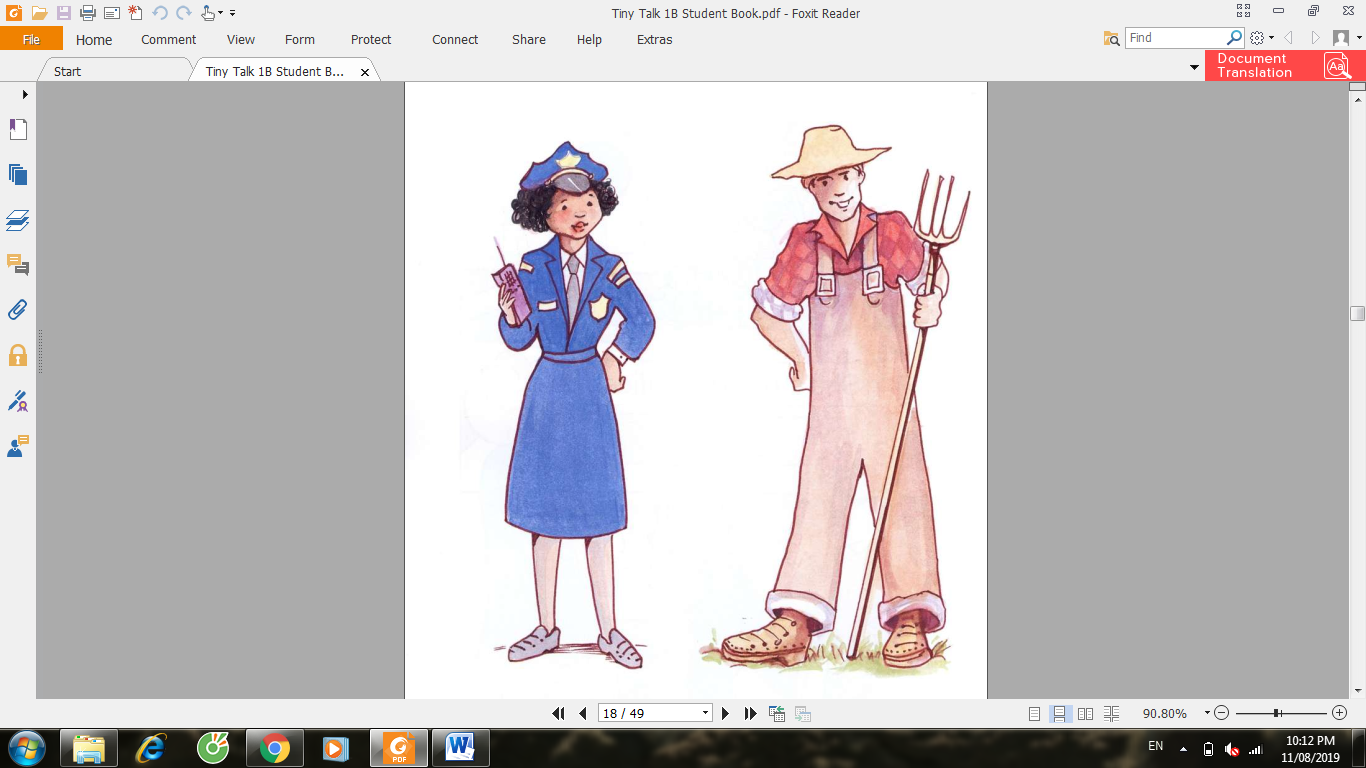 	She’s a police officer.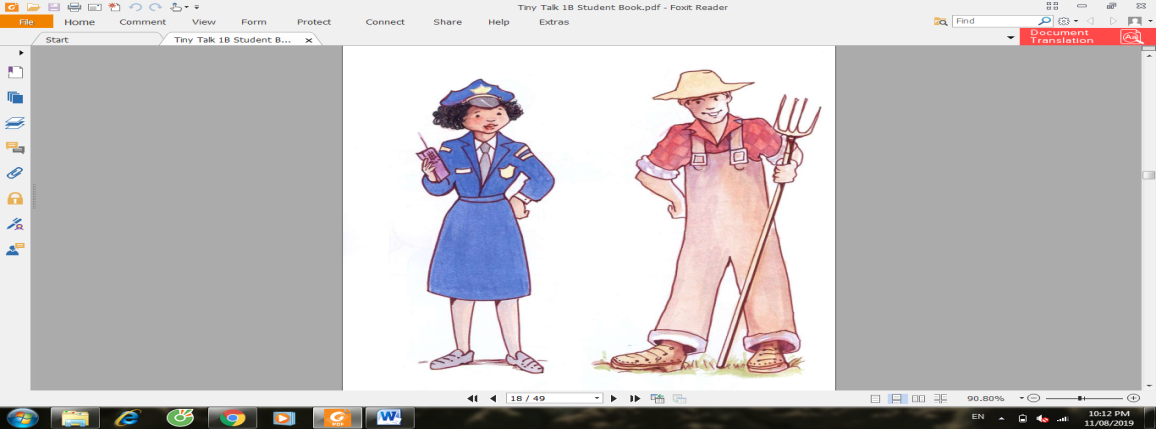 	He’s a police officer.	He’s a farmer.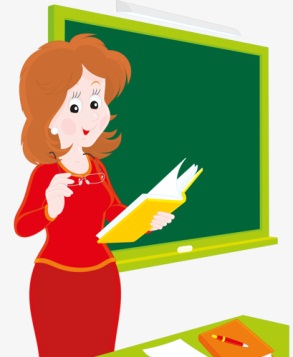     	She’s a teacher.                     She’s a student.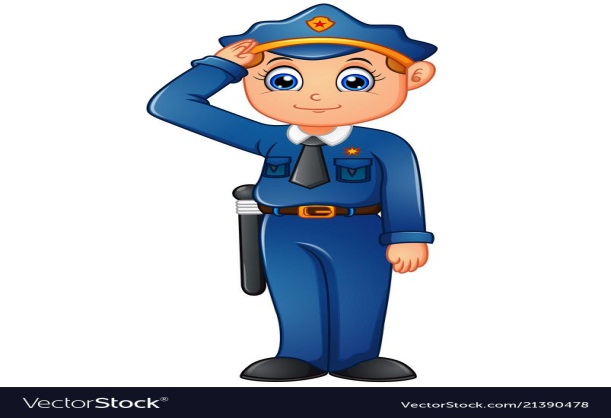                    He’s a police officer.	He’s a farmer.V. Fill in the blank.1. It’__ ra__n__ng. I’__ w__t.2. __’m h__ngry. Ha__e some no__dl__s.3. __t’s s__nny. I’__ h__t.4. H__ve s__me ch__cken. It’s go__d.5. That’__ my p__ll__w. N__! It’s my p__ll__w.6. That’__ m__ bl__nk__t.7. No! It’s __y b__ar.8. No! It’s  my b__a__ke__.